ZAHLENREIHEN FORTSETZEN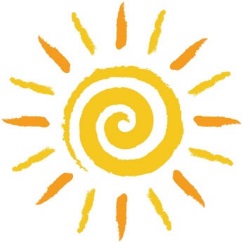 Wie lautet die nächste Zahl?SUDOKUJede Zahl darf in jeder Reihe, jeder Spalte und jedem Quadrat (fett gedruckt) nur einmal vorkommen.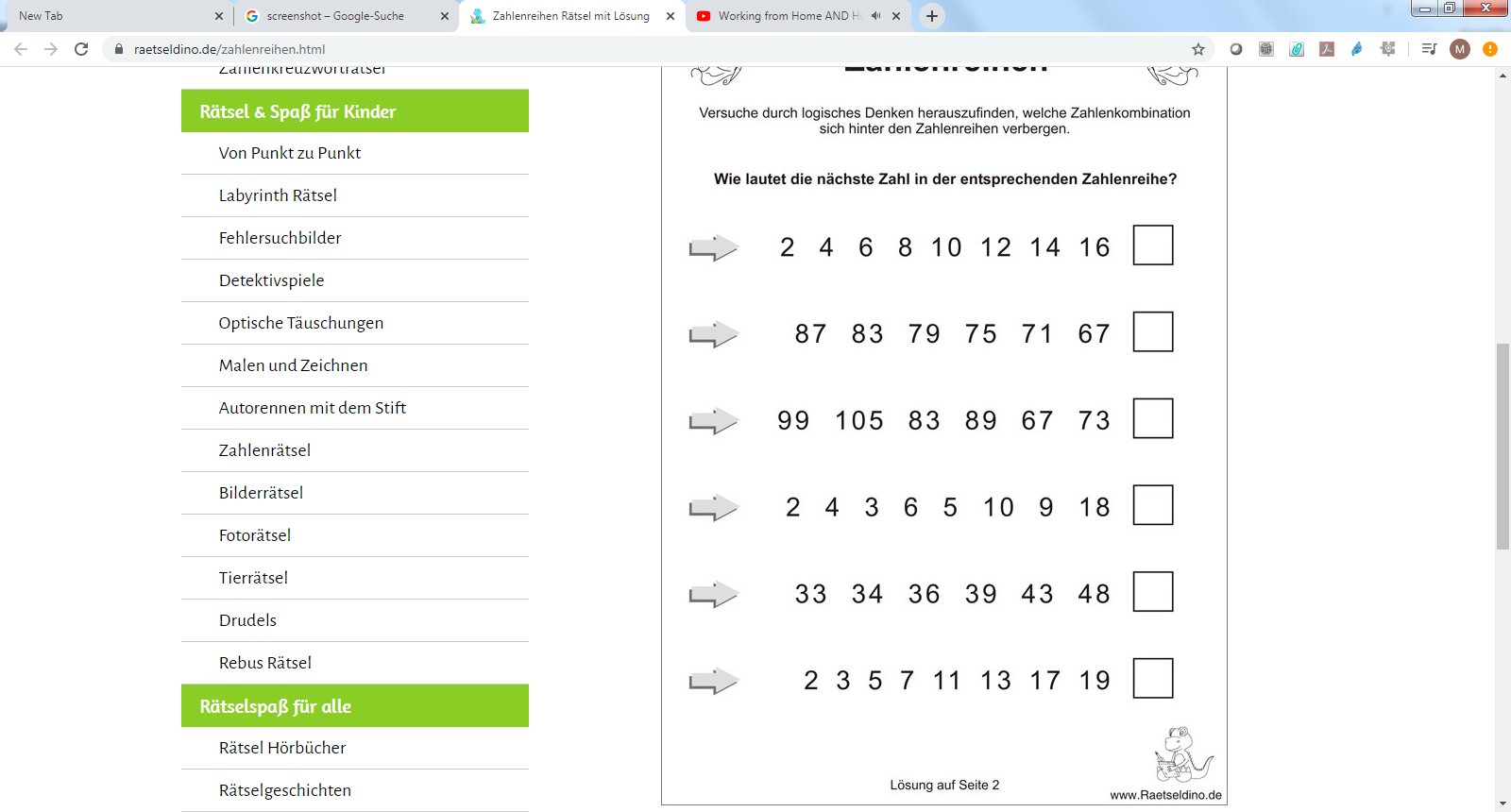 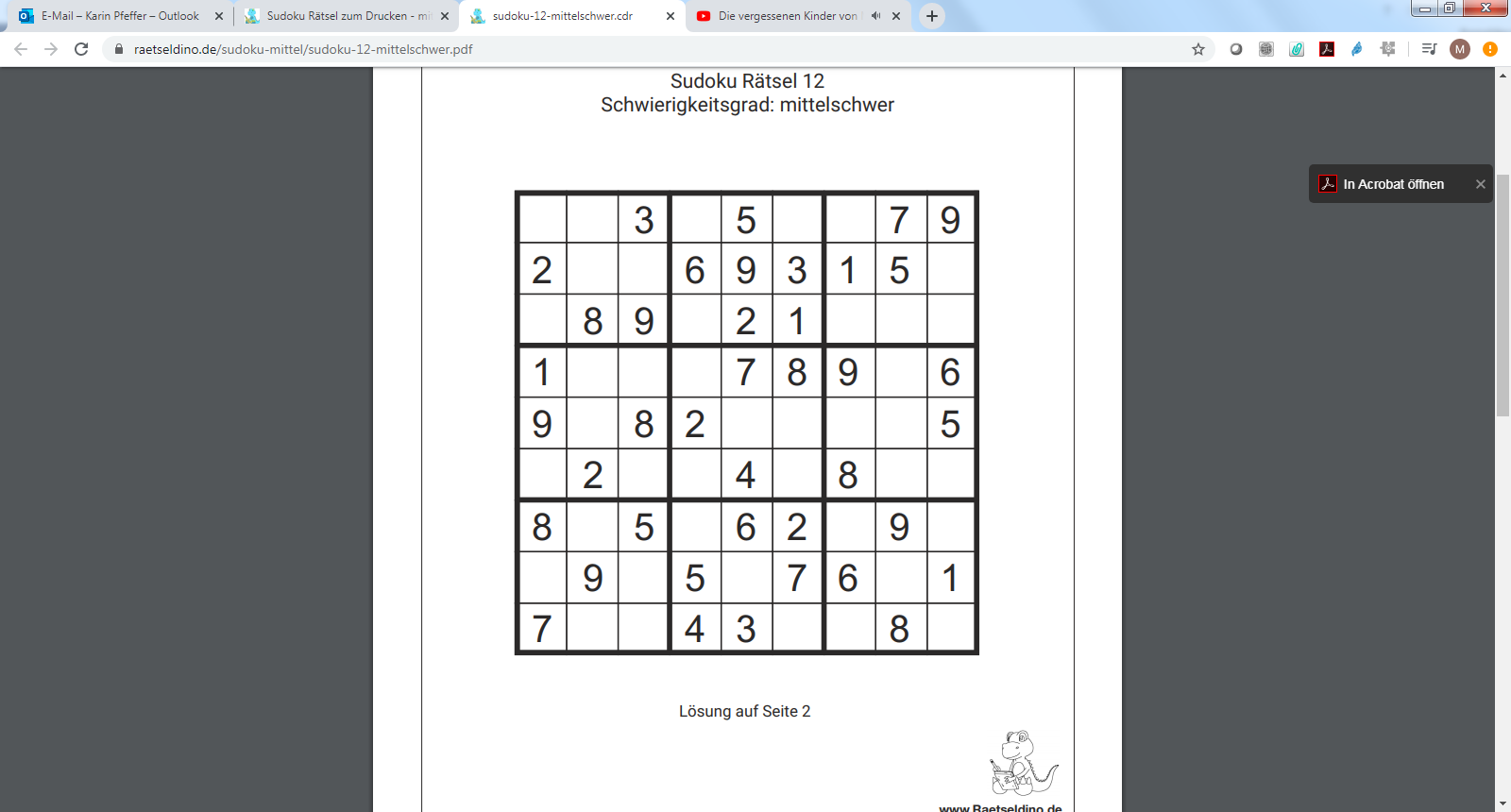 